Publicado en Madrid el 14/04/2016 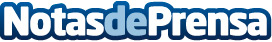 Capitalismo, Comunismo, el Gigante Chino, el Islam, Israel, intereses y presiones en el 'Vaticano III'La obra de Ángel Medina, publicada por Punto Rojo libros, define el mundo como un inmenso juego de dominó, cuyas fichas se sostienen mutuamenteDatos de contacto:Ángel MedinaNota de prensa publicada en: https://www.notasdeprensa.es/capitalismo-comunismo-el-gigante-chino-el Categorias: Literatura Entretenimiento http://www.notasdeprensa.es